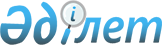 О внесении изменений в некоторые указы Президента Республики Казахстан
					
			Утративший силу
			
			
		
					Указ Президента Республики Казахстан от 12 октября 2019 года № 187. Утратил силу Указом Президента Республики Казахстан от 14 июня 2022 года № 927
      Сноска. Утратил силу Указом Президента РК от 14.06.2022 № 927.
      ПОСТАНОВЛЯЮ:   
      1. Внести изменения в следующие указы Президента Республики Казахстан:
      1) в Указ Президента Республики Казахстан от 13 августа 2007 года № 379 "О статусе и полномочиях Государственного секретаря Республики Казахстан" (САПП Республики Казахстан, 2007 г., № 27, ст. 309):
      в пункте 4:
      в подпункте 1) слова "и внешней" исключить;
      подпункт 3-1) изложить в следующей редакции:
      "3-1) координирует работу государственных аналитических структур в сфере общественного развития, а также Комиссии по правам человека при Президенте Республики Казахстан и Ассамблеи народа Казахстана;";
      подпункт 4) исключить;
      подпункт 2) пункта 5 изложить в следующей редакции:
      "2) давать поручения центральным и местным исполнительным органам по вопросам, относящимся к его компетенции;";
      2) в Указ Президента Республики Казахстан от 13 августа 1997 года № 3614 "Об утверждении Положения о Казахстанском институте стратегических исследований при Президенте Республики Казахстан":
      в Положении о Казахстанском институте стратегических исследований при Президенте Республики Казахстан, утвержденном вышеназванным Указом:
      в пункте 2 слова "распоряжения Государственного секретаря," исключить;
      в пункте 8 слова "и оперативным руководством соответствующего заместителя Руководителя Администрации Президента Республики Казахстан" исключить.
      2. Настоящий Указ вводится в действие со дня подписания.
					© 2012. РГП на ПХВ «Институт законодательства и правовой информации Республики Казахстан» Министерства юстиции Республики Казахстан
				Подлежит опубликованию в  
Собрании актов Президента и  
Правительства Республики  
Казахстан     
      Президент Республики Казахстан

К. Токаев   
